Adatlap fogyatékossággal élő hallgatók speciális igényeinek felmérésére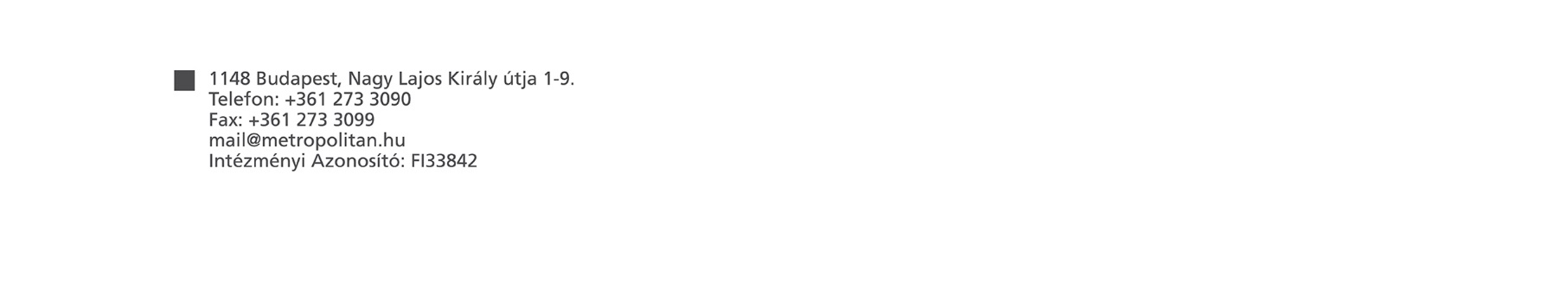 Az adatlapot önállóan, vagy az esélyegyenlőségi koordinátor segítségével kérjük számítógéppel vagy kézzel, nyomtatott betűkkel kitölteni és a regisztráció alkalmával átadni a koordinátornak.Tájékoztatunk, hogy az adatokat az esélyegyenlőségi koordinátor bizalmasan kezeli.Személyes adatokHallgató neve:	_____________________________________________________NEPTUN kódja:	_____________________________________________________Szak neve: 		_____________________________________________________Tagozat: Nappali / LevelezőKépzési szint1: Alapképzés (BA/BSc) / Mesterképzés (MA/MSc) / FSZ képzésSzületési hely, idő: ______________________________________________________Anyja neve: 		______________________________________________________Levelezési cím: 	______________________________________________________Telefonszám: 	______________________________________________________E-mail cím: 		______________________________________________________Beiratkozás időpontja: ____________________________________________________Regisztráció időpontja: ___________________________________________________Fogyatékosság igazolására benyújtott dokumentum:Kiállító szerv megnevezése: __________________________________________________Kiállító szerv címe: __________________________________________________________Szakvélemény száma: _______________________________________________________Szakvélemény kelte: _________________________________________________________Fogyatékosság típusa, súlyossága (Kérjük, húzd alá a megfelelő választ/válaszokat!)Pszichés fejlődési zavar: diszlexia; diszgráfia; diszkalkulia; diszortográfia; kevert tanulási zavar; hiperaktivitás; figyelemzavar; magatartásszabályozási zavar; egyéb:…………………………………………………………………………………………Mozgáskorlátozottság: felső végtago(ka)t érintő; alsó végtago(ka)t érintő; egyéb:……………………………………………………..Segédeszközök használata: kerekesszék; támbot; egyéb közlekedést, helyváltoztatást segítő eszköz; a közlekedést, helyváltoztatást segítő eszközt nem használLátássérülés: gyengénlátás (V=0,1-0,3 és/vagy látótérszűkület); aliglátás (V<0,1 és/vagy látótérszűkület); vakság Közlekedés: fehér botot használ; látó kísérőt igényel; vakvezető kutyát (és fehérbotot) használ; nem igényel eszközt, vagy látó kísérőtHallássérülés: enyhe nagyothallás (25-40 dB); közepes mértékű nagyothallás (40-60 dB); súlyos nagyothallás (60-90 dB); siketség (90 dB felett)Segédeszközök használata: hallókészüléket használ; adó-vevő készüléket használ; cochleaimplantált; nem használ eszköztBeszédfogyatékosság típusa: dadogás; hadarás; diszfázia; afázia; diszlália; diszfónia; orrhangzós beszéd; diszartria; mutizmus; súlyos beszédészlelési- és megértési zavar; centrális pöszeség; egyéb:…………………………………………Autizmus spektrum zavar/Asperger szindrómaAz alábbi nyilatkozat alapján a speciális szükségletű hallgatók levelezőcsoportjának tagjakívánok			nem kívánok                    lenni.Kelt: __________, 202_. …….. hó …….. nap		____________________________									hallgató aláírása